Jurusan/Prodi/Pusat/Bidang/Unit/Lab./Bengkel :  __________________________________Hari/ tanggal		:  Tempat		:  Dihadiri Oleh		:  Agenda		:  Pimpinan Rapat							__________________________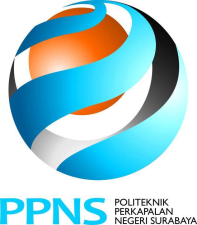 FORMULIRNOTULEN RAPATNo.   : F.WMM.015Date  : 18-08-2015Rev.  : 01Page  : 1 dari 1NoUraian